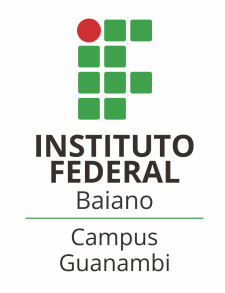 MINISTÉRIO DA EDUCAÇÃOSECRETARIA DE EDUCAÇÃO PROFISSIONAL E TECNOLÓGICAINSTITUTO FEDERAL DE EDUCAÇÃO, CIÊNCIA E TECNOLOGIA BAIANO – CAMPUS GUANAMBINOME DO ALUNOTÍTULO DO PROJETO DO TRABALHO DE CONCLUSÃO DE CURSOGUANAMBI - BA2017NOME DO ALUNOTÍTULO DO PROJETO DO TRABALHO DE CONCLUSÃO DE CURSOTítulo. Nome do OrientadorOrientadorGUANAMBI - BA2017SUMÁRIO1. INTRODUÇÃO2. OBJETIVOS2.1 Objetivo Geral2.2 Objetivos Específicos3. DEFINIÇÃO DO PROBLEMA (Retirar esse tópico caso não tenha)4. HIPÓTESE (Retirar esse tópico caso não tenha)5. JUSTIFICATIVA5.1 Subtítulo6. REVISÃO BIBLIOGRÁFICA / TEÓRICA3.1 Título 13.2 Título 23.3 Título 34. DEFINIÇÃO DO PROBLEMA (Retirar esse tópico caso não tenha)5. HIPÓTESE (Retirar esse tópico caso não tenha)7. METODOLOGIA7.1 Delineamento da pesquisa7.2 Participantes7.3 Local de coleta de dados7.4 Equipamentos e Recursos7.5 Instrumentos para coleta de dados7.6 Procedimentos de Coleta de dados 7.6.1 Levantamento de Requisitos7.6.2 Análise Orientada a ObjetosLista de Caso de Uso.Diagrama de Caso de Uso.Ou se for um desenvolvimento ágil utiliza-se o Scrum.7.6.3 Projeto de Banco de DadosModelo Entidade e Relacionamento.Dicionário de Dados7.6.4 Projeto Orientado a ObjetosDiagrama de Sequ^encias7.6.5 PrototipaçãoInserir seu texto aqui…7.6.6 CodificaçãoInserir seu texto aqui…7.6.7 TestesInserir seu texto aqui... 7.7 Procedimentos de Análise dos Dados8. CRONOGRAMA9. RESULTADOS ESPERADOS REFERÊNCIAS BIBLIOGRÁFICASAPÊNDICESAPÊNDICE A - Nome do ApêndiceLembre-se que a diferença entre apêndice e anexo diz respeito à autoria do texto e/ou material ali colocado.Caso o material ou texto suplementar ou complementar seja de sua autoria, então ele deverá ser colocado como um apêndice. Porém, caso a autoria seja de terceiros, então o material ou texto deverá ser colocado como anexo.Caso seja conveniente, podem ser criados outros apêndices para o seu trabalho acadêmico. Basta recortar e colar este trecho neste mesmo documento. Lembre-se de alterar o "label" do apêndice.Não é aconselhável colocar tudo que é complementar em um único apêndice.Organize os apêndices de modo que, em cada um deles, haja um único tipo de conteúdo.Isso facilita a leitura e compreensão para o leitor do trabalho.ANEXOSANEXO A - Nome do anexoLembre-se que a diferença entre apêndice e anexo diz respeito à autoria do texto e/ou material ali colocado.Caso o material ou texto suplementar ou complementar seja de sua autoria, então ele deverá ser colocado como um apêndice. Porém, caso a autoria seja de terceiros, então o material ou texto deverá ser colocado como anexo.Caso seja conveniente, podem ser criados outros anexos para o seu trabalho acadêmico. Basta recortar e colar este trecho neste mesmo documento. Lembre-se de alterar o "label" do anexo.Organize seus anexos de modo a que, em cada um deles, haja um único tipo de conteúdo. Isso facilita a leitura e compreensão para o leitor do trabalho. É para ele que você escreve.ATIVIDADESPERÍODOPERÍODOPERÍODOPERÍODOPERÍODOPERÍODOPERÍODOPERÍODOPERÍODOPERÍODOPERÍODOPERÍODOPERÍODOPERÍODOPERÍODOPERÍODOPERÍODOPERÍODOATIVIDADES201720172017201720172017201720172017201820182018201820182018201820182018ATIVIDADESAGOSETOUTNOVDEZFEVMARABRMAIJUNElaboração do ProjetoApresentação do Projeto do Trabalho de Conclusão de CursoAprofundamento do Revisão Teórica da pesquisaColeta de dados Análise dos dados coletadosSistematização dos resultadosElaboração da Trabalho de Conclusão de CursoRevisãoDefesa do Trabalho de Conclusão de CursoDivulgação dos resultados da pesquisa para a IFBaiano - Campus Guanambi